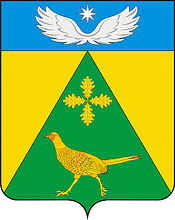 АДМИНИСТРАЦИЯ  НОВОПАШКОВСКОГО  СЕЛЬСКОГО  ПОСЕЛЕНИЯ КРЫЛОВСКОГО РАЙОНА                                                                                                                                                                                                                                 ПОСТАНОВЛЕНИЕот 01.07.2022                                                                                  №46ст-ца НовопашковскаяОб утверждении Положения о предоставлении участков для воинских захоронений на территории Новопашковского сельского поселения Крыловского района         В соответствии с Федеральным законом от 6 октября 2003 года №131-ФЗ «Об общих принципах местного самоуправления в Российской Федерации», Федеральным законом от 12 января 1996 года № 8-ФЗ «О погребении и похоронном деле», Законом Российской Федерации от 14 января 1993 г. № 4292-1 «Об увековечении памяти погибших при защите Отечества», Законом Краснодарского края от 4 февраля 2004 года № 666-КЗ «О погребении и похоронном деле в Краснодарском крае», п о с т а н о в л я ю:          1. Утвердить Положение о предоставлении участков для воинских захоронений на территории Новопашковского сельского поселения Крыловского района  (приложение №1).          2. Отделу по общим вопросам администрации Новопашковского сельского поселения Крыловского  района   обнародовать настоящее постановление в установленные законом сроки и разместить на официальном сайте Новопашковского сельского поселения Крыловского  района в информационно-телекоммуникационной сети «Интернет».         3. Контроль за выполнением настоящего постановления оставляю за собой.         4. Постановление вступает в силу со дня его официального  обнародования. И.о.главы Новопашковского сельского поселения Крыловского  района                                  С.Ф. ШаповаловаПРИЛОЖЕНИЕ №1 УТВЕРЖДЕНпостановлением администрацииНовопашковского  сельского поселения Крыловского районаот 01.07.2022  №  46Положениео предоставлении участков для воинских захоронений на территории Новопашковского сельского поселения Крыловского района  Общие положения 	1.1. Положение о предоставлении участков для воинских захоронений на территории  Новопашковского сельского поселения Крыловского района      (далее - Положение) разработано в целях создания на муниципальных общественных кладбищах Новопашковского сельского поселения Крыловского района мест захоронения для погребения категорий лиц, определенных законодательством Российской Федерации в сфере погребения и похоронного дела, а также для увековечения памяти данных категорий лиц, если это не противоречит волеизъявлению указанных лиц или пожеланию супруга, близких родственников или иных родственников.1.2. Положение устанавливает порядок предоставления участков для воинских захоронений (далее - воинский участок) на муниципальных общественных кладбищах Новопашковского сельского поселения Крыловского района    и погребения на них с соблюдением воинского обряда.1.3. Места для воинских захоронений определяются (резервируются) на основании постановления администрации Новопашковского сельского поселения Крыловского района и являются частью муниципального общественного кладбища.1.4. Воинские захоронения - места захоронения площадью 5 квадратных метров, предоставляемые бесплатно на территории воинских кладбищ (или на воинских участках общественных кладбищ) для погребения категорий лиц, определенных законодательством Российской Федерации в сфере погребения и похоронного дела.1.5. На воинских участках с учетом волеизъявления умершего (погибшего), или иных лиц, которые в соответствии с Федеральным Законом от 12 января 1996 года № 8-ФЗ «О погребении и похоронном деле» наделены полномочиями на разрешение действий по достойному отношению к телу умершего, осуществляется погребение:- военнослужащих, граждан, призванных на военные сборы, сотрудников органов внутренних дел, Государственной противопожарной службы, сотрудников учреждений и органов уголовно-исполнительной системы, сотрудников органов принудительного исполнения Российской Федерации, погибших при прохождении военной службы (военных сборов, службы) или умерших в результате увечья (ранения, травмы, контузии), заболевания в мирное время;- умерших (погибших) граждан, уволенных с военной службы (службы в органах внутренних дел, Государственной противопожарной службе, органах по контролю за оборотом наркотических средств и психотропных веществ, учреждениях и органах уголовно-исполнительной системы, органах принудительного исполнения Российской Федерации) по достижении предельного возраста пребывания на военной службе (службе), по состоянию здоровья или в связи с организационно-штатными мероприятиями и имеющие общую продолжительность военной службы двадцать и более лет;- сотрудников органов внутренних дел, Государственной противопожарной службы, сотрудников учреждений и органов уголовно-исполнительной системы, органов принудительного исполнения Российской Федерации, умерших вследствие ранения, контузии, заболевания в связи с осуществлением служебной деятельности;- ветеранов военной службы;- военнослужащих и сотрудников органов внутренних дел, Государственной противопожарной службы, сотрудников учреждений и органов уголовно-исполнительной системы, органов принудительного исполнения Российской Федерации - участников войны, проходивших службу в действующей армии, и ветеранов боевых действий из числа лиц, указанных в подпунктах 1 - 4 пункта 1 статьи 3 Федерального закона «О ветеранах» (в редакции Федерального закона от 2 января 2000 года N 40-ФЗ), независимо от общей продолжительности военной службы (службы).1.6. Погребение умерших (погибших), указанных в пункте 1.5 настоящего Положения осуществляется на воинских кладбищах, на воинских участках общественных кладбищ или на других местах погребения с учетом волеизъявления умершего (погибшего) либо пожелания супруга, близких родственников или иных родственников.1.7. Нормы расходов на погребение умерших (погибших) военнослужащих, граждан, призванных на военные сборы, сотрудников органов внутренних дел, Государственной противопожарной службы, сотрудников учреждений и органов уголовно-исполнительной системы, сотрудников органов принудительного исполнения Российской Федерации определяются Правительством Российской Федерации.1.8. Оплата расходов на оформление документов, необходимых для погребения умершего, перевозку умершего в морг, услуги морга; на предоставление гроба, урны, венка; на перевозку тела (останков) к месту погребения (кремации); на погребение (кремацию), изготовление и установку надгробия производится за счет средств федеральных органов исполнительной власти и федеральных государственных органов, в которых умерший (погибший) проходил военную службу (военные сборы, службу).1.9. Федеральные органы исполнительной власти и федеральные государственные органы в соответствии с заслугами умершего (погибшего) военнослужащего, гражданина, призванного на военные сборы, сотрудника органов внутренних дел, Государственной противопожарной службы, сотрудника учреждений и органов уголовно-исполнительной системы, сотрудника органов принудительного исполнения Российской Федерации имеют право ходатайствовать перед специализированной службой по вопросам похоронного дела о погребении умершего (погибшего) на поименованном месте погребения, если это не противоречит волеизъявлению умершего (погибшего), пожеланию супруга, близких родственников или иных родственников умершего (погибшего).1.10. Погребение военнослужащих, сотрудников органов внутренних дел, Государственной противопожарной службы, сотрудников учреждений и органов уголовно-исполнительной системы, сотрудников органов принудительного исполнения Российской Федерации, умерших (погибших) в период прохождения службы в военное время, в период ведения боевых действий, осуществляется в соответствии с законодательством Российской Федерации.1.11. Погребение умерших участников Великой Отечественной войны, в том числе инвалидов Великой Отечественной войны, осуществляется в местах погребения с учетом волеизъявления умершего или пожеланий его родственников. Расходы, связанные с подготовкой к перевозке тела умершего участника или инвалида Великой Отечественной войны, перевозкой тела к месту погребения, погребением (кремацией), изготовлением и установкой надгробия, возмещаются за счет средств Министерства обороны Российской Федерации, других федеральных органов исполнительной власти и федеральных государственных органов, в которых законодательством Российской Федерации предусмотрена военная служба, в порядке и размере, установленных Правительством Российской Федерации для погребения погибших (умерших) военнослужащих, проходивших военную службу по призыву, курсантов военных образовательных организаций, граждан, призванных на военные сборы.1.12. Погребение на участках кладбищ для военных захоронений может быть осуществлено специализированной службой на основании решения адми- нистрации Новопашковского сельского поселения Крыловского района.2. Размещение участка воинского захоронения.2.1. Участок для воинских захоронений размещается вблизи с входной зоной общественного кладбища и состоит из:- ритуальной зоны, предназначенной для проведения скорбных и траурных ритуалов;- зоны захоронения, на которой осуществляется погребение умерших (погибших) лиц, указанных в пункте 1.5. Положения.2.2. Место расположения участка для воинских захоронений обозначается на плане-схеме общественного кладбища Новопашковского сельского поселения Крыловского района . 2.3. Непосредственно на месте расположения участка для воинских захоронений устанавливается информационная табличка.3. Оформление документов, необходимых для погребения и особенности захоронения на воинских участках. 	3.1. Решение о погребении на воинских кварталах кладбища принимается администрацией Новопашковского сельского поселения Крыловского района на основании обращения исполнителя волеизъявления умершего (погибшего), относящихся к категориям лиц, указанным в п. 1.5 настоящего Положения, которые кроме документов, представляемых при захоронении в обычном порядке в соответствии с действующим законодательством, дополнительно представляют в специализированную службу по вопросам похоронного дела документы, подтверждающие отнесение умершего (погибшего) к указанной категории лиц в пункте 1.5 Положения или на основании письменного заявления (ходатайства) руководителя государственного органа, в котором проходил военную службу (службу) умерший (погибший) или председателя Совета (Комитета) организации ветеранов на умершего (погибшего) члена своей организации, при отсутствии противоречий с волеизъявлением умершего (погибшего).Указанные документы представляются в виде копий с предъявлением оригинала или нотариально удостоверенных копий.В случаях отсутствия документов, указанных в данном пункте, принимаются справки архивных учреждений.3.2. Места воинских захоронений предоставляются непосредственно при погребении умершего.3.3. Для захоронения на воинском участке умершего (погибшего) лица, выделяется участок земли размером 2м х 2,5 м. 3.4. При предоставлении места воинского захоронения уполномоченным исполнительным органом в сфере погребения и похоронного дела выдается свидетельство о регистрации воинского захоронения в порядке, определяемом  администрацией  Новопашковского сельского поселения Крыловского района.3.5. Время захоронения устанавливается по согласованию с лицом, взявшим на себя обязанность осуществить захоронение при оформлении заказа на услуги по погребению.3.6. Оказание ритуальных услуг, установка памятников и отдание воинских почестей при захоронении на воинском участке производится в порядке, предусмотренном действующим законодательством Российской Федерации.3.7. С учетом волеизъявления умершего (погибшего) либо пожелания супруга, близких родственников или иных родственников производится обряд отпевания, приглашенными священниками на месте захоронения.3.8. При обнаружении не захороненных останков погибших в ходе проведения поисковых работ на иных территориях Российской Федерации и наличии ходатайства родственников, захоронение осуществляется по последнему месту жительства погибшего.3.9. При обнаружении останков военнослужащих армий других государств захоронение производится с информированием, а в необходимых случаях с участием представителей соответствующих организаций этих государств.4. Порядок захоронения на воинском участке и его содержание 	4.1. Обязанности по содержанию в порядке и благоустройству участков воинских захоронений возлагается на специализированную службу по вопросам похоронного дела на территории Новопашковского сельского поселения Крыловского района.        4.2. Текущее содержание воинского участка осуществляется в пределах средств  местного бюджета, направляемых на текущее содержание общественных кладбищ Новопашковского сельского поселения Крыловского района. Для выполнения дополнительных работ по благоустройству, связанных с почтением памяти умерших военнослужащих, могут выделяться дополнительные бюджетные средства, а также привлекаться средства физических и юридических лиц.4.2. Администрация Новопашковского сельского поселения Крыловского района вправе:- привлекать на договорной основе организации различных форм собственности, индивидуальных предпринимателей для выполнения работ по содержанию участка воинского захоронения; - привлекать для подготовки участка воинского захоронения к общероссийским праздникам и памятным датам, к работам по благоустройству воинских захоронений на безвозмездной основе граждан, в том числе учащихся школ, студентов, военнослужащих.5. Заключительные положения. 5.1. Вопросы предоставления земельных участков, погребения, изготовления и установки памятников, памятных знаков и надмогильных сооружений, благоустройства и содержания воинского участка и расположенных на нем мест захоронений, не урегулированные настоящим Положением, регламентируются действующим законодательством и другими нормативными правовыми актами в сфере погребения и похоронного дела, действующими на территории Новопашковского сельского поселения Крыловского района.5.2. Настоящее Положение распространяет свое действие на специально отведенные участки воинских захоронений на общественных кладбищах Новопашковского сельского поселения Крыловского района.Специалист 1 категории отдела по общим вопросам                                                             С.Ф. Шаповалова